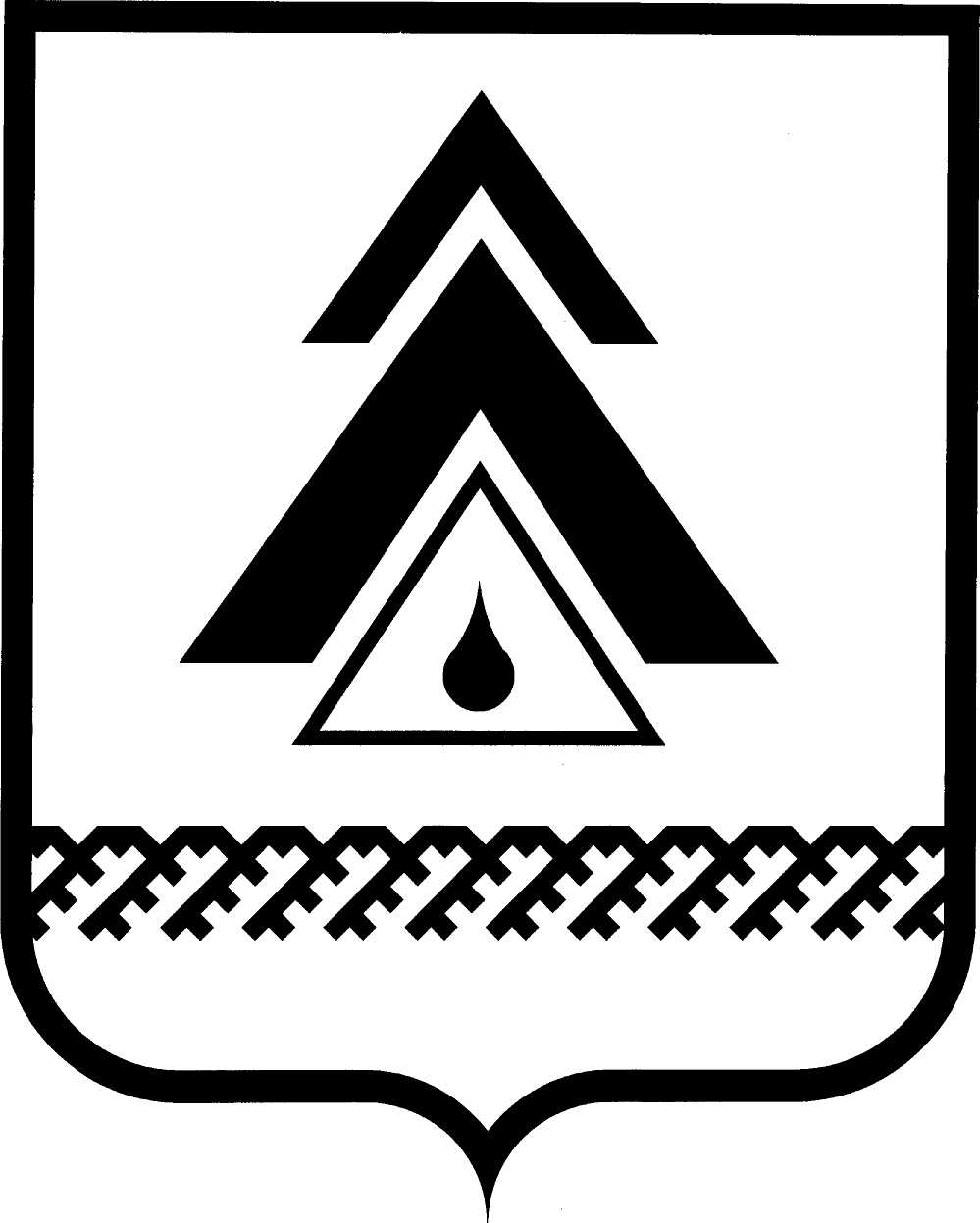 администрация Нижневартовского районаХанты-Мансийского автономного округа – ЮгрыПОСТАНОВЛЕНИЕО внесении изменения в приложение к постановлению администрации района от 19.12.2011 № 2310 «Об утверждении административного регламента предоставления муниципальной услуги «Подготовка и выдача разрешений на строительство, реконструкцию объектов капитального строительства, а также на ввод объектов в эксплуатацию»В соответствии с Федеральным законом от 27.07.2010 № 210-ФЗ «Об организации предоставления государственных и муниципальных услуг»,  постановлением администрации района от 04.07.2012 № 1280 «О перечне муниципальных услуг, предоставление которых организуется в многофункциональном центре Нижневартовского района», в целях оптимизации и повышения качества предоставления муниципальных услуг:1. Внести изменение в приложение к постановлению администрации района от 19.12.2011 № 2310 «Об утверждении административного регламента предоставления муниципальной услуги «Подготовка и выдача разрешений                на строительство, реконструкцию объектов капитального строительства, а также на ввод объектов в эксплуатацию»:1.1. Пункт 2.19. раздела II дополнить абзацем следующего содержания: «возможность получения муниципальной услуги в многофункциональном центре Нижневартовского района, при его наличии».2. Пресс-службе администрации района (А.Н. Королёва) опубликовать постановление в районной газете «Новости Приобья».3. Постановление вступает в силу после его официального опубликования.4. Контроль за выполнением постановления возложить на заместителя главы администрации района по жилищно-коммунальному хозяйству и строительству В.И. Пегишева.Глава администрации района                                                            Б.А. Саломатинот 21.02.2013г. Нижневартовск№ 320          